Güvenli İnternet Günü kapsamında öğrencilerimizle etkinlikler yaptık.Güvenli İnternet Günü, INSAFE (European Safer Internet Network) ağı tarafından 2004 yılından itibaren düzenlenmektedir. Her yıl Şubat ayının ilk Salı günü dünyanın dört bir yanında 135'ten fazla ülkede, çocuk ve gençlerin interneti bilinçli ve güvenli kullanmaları konusunda farkındalık oluşturacak çeşitli etkinliklerle kutlanmaktadır.Okulumuzda da Güvenli İnternet Günü çoşkuyla kutlandı.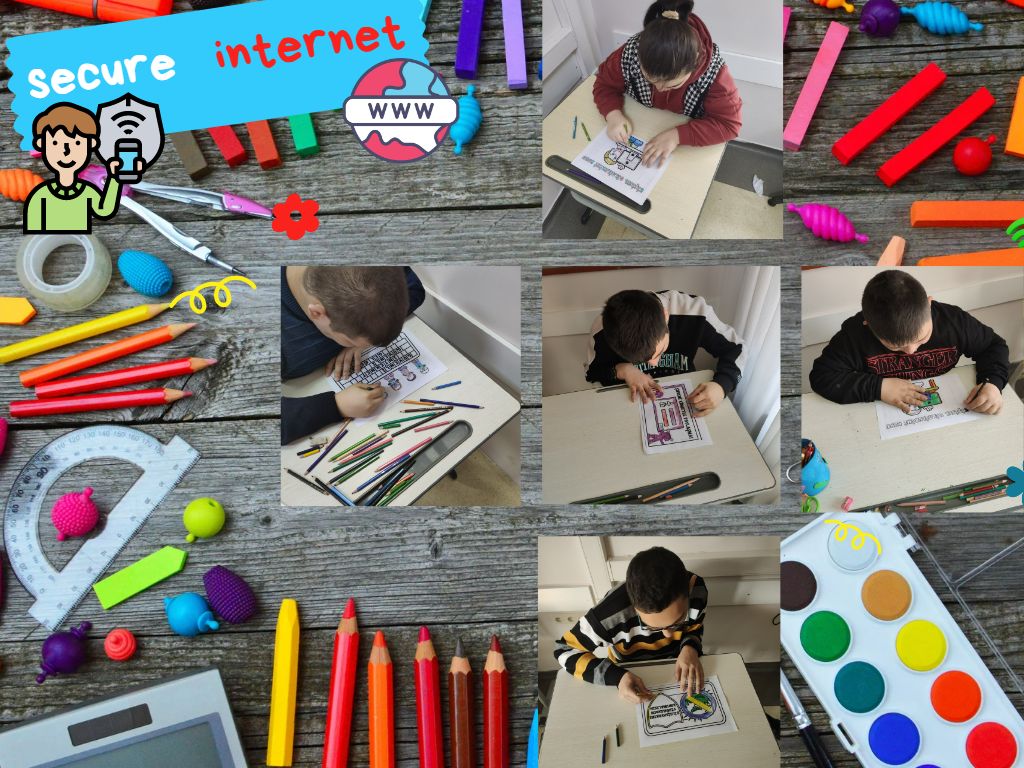 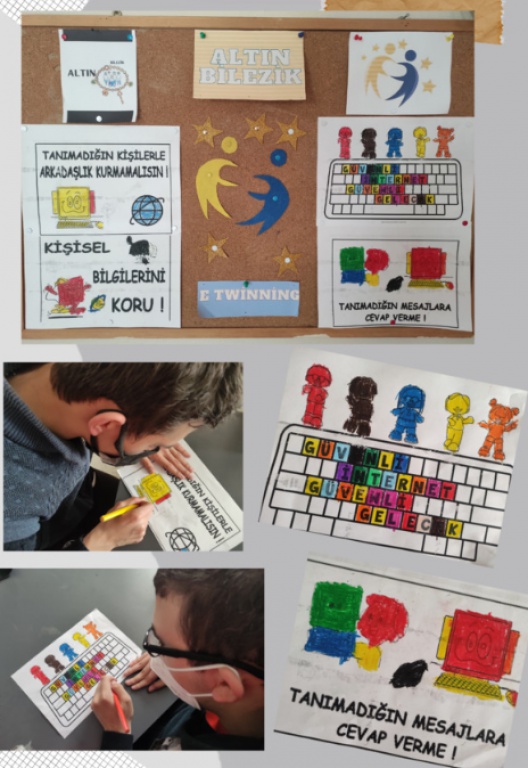 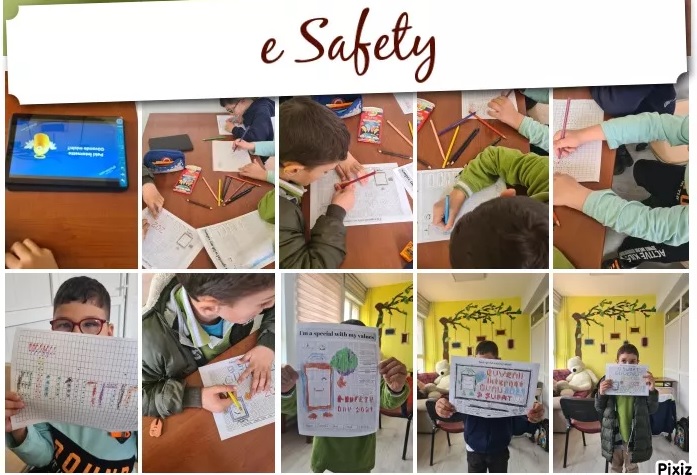 